Medienkommentar 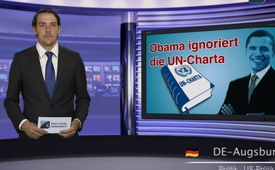 Obama ignoriert die UN-Charta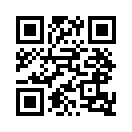 Seit Anfang August fliegen die USA Luftangriffe gegen die Terrortruppe „Islamischer Staat“ im  Irak  und  wollen  ihr  militärisches  Vorgehen  auf  Syrien ausweiten.Seit Anfang August fliegen
die USA Luftangriffe gegen die
Terrortruppe „Islamischer Staat“
im  Irak  und  wollen  ihr  militä
risches  Vorgehen  auf  Syrien
ausweiten.  Obama  beschrieb
bereits  das  weitere  Vorgehen,
wenn syrische Sicherheitskräfte
die US-Truppen bei ihrer Arbeit
auf syrischem Gebiet behindern
würden. In diesem Fall soll das
syrische  Luftverteidigungssys
tem vernichtet und die syrische
Regierung  abgesetzt  werden.
Das  Recht  der  Charta  der
Vereinten  Nationen  sagt  dazu
Folgendes im Artikel 2:
1. Die Organisation beruht auf
dem Grundsatz der souveränen
Gleichheit  aller  ihrer  Mit-
glieder.
[...] 4. Alle Mitglieder unterlas
sen in ihren internationalen Be
ziehungen  jede  gegen  die  ter
ritoriale  Unversehrtheit  oder
die  politische  Unabhängigkeit
eines  Staates  gerichtete  oder
sonst mit den Zielen der Verein
ten Nationen unvereinbare An
drohung oder Anwendung von
Gewalt. [...]
Mit  welchem  Recht  kann  der
Friedensnobelpreisträger die Ge
setze  der  Vereinten  Nationen
ignorieren?von pg.Quellen:http://www.tagesspiegel.de/politik/terror-in-syrien-und-im-irak-frankreich-und-usa-fliegen-einsaetze-gegen-islamischen-staat/10701286.html
http://www.nytimes.com/2014/09/14/world/middleeast/paths-to-war-then-and-now-haunt-obama.html?_r=1
http://www.un.org/depts/german/un_charta/charta.pdfDas könnte Sie auch interessieren:#Syrien - www.kla.tv/Syrien

#Medienkommentar - www.kla.tv/MedienkommentareKla.TV – Die anderen Nachrichten ... frei – unabhängig – unzensiert ...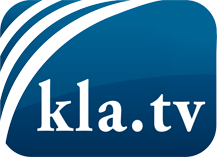 was die Medien nicht verschweigen sollten ...wenig Gehörtes vom Volk, für das Volk ...tägliche News ab 19:45 Uhr auf www.kla.tvDranbleiben lohnt sich!Kostenloses Abonnement mit wöchentlichen News per E-Mail erhalten Sie unter: www.kla.tv/aboSicherheitshinweis:Gegenstimmen werden leider immer weiter zensiert und unterdrückt. Solange wir nicht gemäß den Interessen und Ideologien der Systempresse berichten, müssen wir jederzeit damit rechnen, dass Vorwände gesucht werden, um Kla.TV zu sperren oder zu schaden.Vernetzen Sie sich darum heute noch internetunabhängig!
Klicken Sie hier: www.kla.tv/vernetzungLizenz:    Creative Commons-Lizenz mit Namensnennung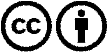 Verbreitung und Wiederaufbereitung ist mit Namensnennung erwünscht! Das Material darf jedoch nicht aus dem Kontext gerissen präsentiert werden. Mit öffentlichen Geldern (GEZ, Serafe, GIS, ...) finanzierte Institutionen ist die Verwendung ohne Rückfrage untersagt. Verstöße können strafrechtlich verfolgt werden.